El trabajo autónomo es la capacidad de realizar tareas por nosotros mismos, sin necesidad de que nuestros/as docentes estén presentes. Ficha de auto-trabajo 3Educación CívicaUnidad 10 AÑO, Primera Unidad, “Las personas jóvenes aprendemos de los regímenes políticos”Un abrazo a la distancia, un gusto acercarnos de esta forma a ustedes, atendiendo las indicaciones de las autoridades para que podamos cuidarnos entre todos. En esta ficha de trabajo, abordaremos el contenido referido a la unidad “Las personas jóvenes aprendemos de los regímenes políticos”. El profe Johnny te acompañará en esta guía de trabajo autónomo.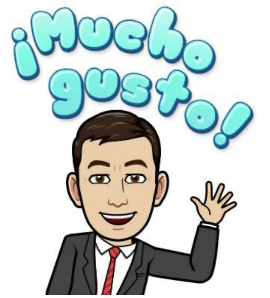 Contenido procedimental: Reconocimiento de las principales ideologías para valorar sus aportes, limitaciones y problemas, en las prácticas políticas de los pueblos. Contenido conceptual: Ideologías políticas: Liberalismo, Socialismo, Anarquismo y Socialcristianismo. 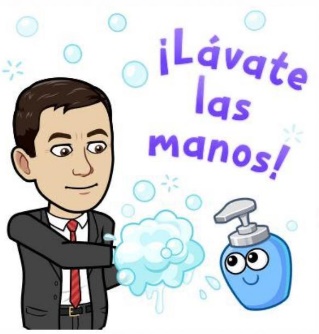 Fase de focalización o concientización desde los contextos y los aprendizajes de las personas.Para empezar vamos a reconocer algunos conceptos básicos que son fundamentales para comprender el resto de la guía de trabajo Fuente: Programa de Estudios de Educación Cívica  2014 y aportes  propios. Fase de acercamiento al contenido curricular.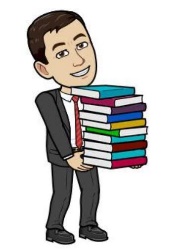 Dentro de las ideologías políticas mundiales tenemos: el liberalismo, socialismo, anarquismo, socialcristianismo, fascismo, socialdemocracia, fundamentalismo y libertarismo. Para efectos de esta guía estudiaremos las cuatro primeras.2.1.  A continuación se le presenta dos columnas, en la Columna A hay características del liberalismo y del socialismo, en la Columna B las ideologías de  Socialismo y Liberalismo, de acuerdo con lo leído en la actividad pasada y con apoyo del video en Youtube denominado “Ideologías políticas” https://youtu.be/F6Wi49V7wgU  lo pueden resolver. Al finalizar pueden comprobar sus respuestas que se encuentran al final de la guía. 2.2. Cuadro de doble entrada. A continuación se le presenta un cuadro de doble entrada donde en la Columna A se le da una característica de la ideología política llamada “Anarquismo” y en la Columna B usted va a escribir su opinión  de esta. 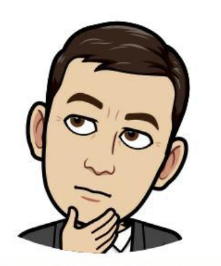 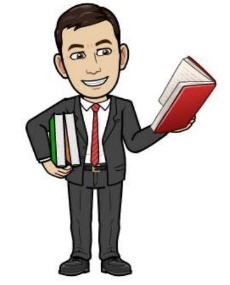 2.3. Con base a la información dada sobre el Socialcristianismo va a realizar un mapa conceptual que incluya:  Concepto, principales representantes, al menos tres ideas principales. Fuente: Antología de CONED 2015 https://coned.uned.ac.cr/apoyo-academico/undecimo/antologias-academicasFase de argumentación o planteamiento de posición o puntos de vista. Collage. Luego de estudiar las ideologías propuestas en esta guía,  vamos a buscar una imagen en internet, libros o revistas o vamos a realizar un dibujo que represente las ideologías estudiadas. Y debajo vamos a escribir porqué  el elemento elegido representa la ideología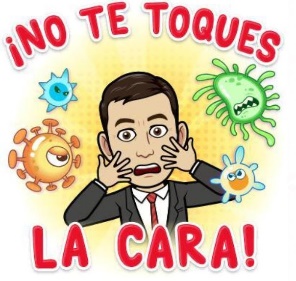 Fase de propuesta para el mejoramiento y de compartir lo aprendido con alguna persona en la casa o por la web y de autoevaluación. Explique en pocas palabras que cosas logro aprender o reforzar con lo visto en esta unidad de trabajo, puede incluir aspectos que considera podrían fortalecer el sistema democrático presidencialista desde su punto de vista. Recuerde compartir con alguna persona lo aprendido. Guía elaborada por Johnny Ramírez FuentesAsesor Regional de Educación Cívica, CartagoCentro Educativo: Educador/a: Nivel: Asignatura:ConceptoDefiniciónIdeología Son los ideales, principios, mitos y símbolos de cómo las personas creen que debería funcionar y estar ordenada una sociedad en los aspectos social, político y económico. Es una forma de pensar colectiva, desde luego que es imposible que TODAS las personas piensen igual, por ello es fundamental que se respete lo que la mayoría así decide, tomando en cuenta  eso sí, los intereses, derechos y  valores de los grupos minoritarios. Liberalismo Ideología que proclama la defensa de la libertad del individuo para el progreso de la sociedad  y derecho fundamental. En sus orígenes propició el desarrollo de la democracia. Se opone a cualquier tipo de dictadura o autoritarismo. Su único límite es la libertad de las demás personas. Socialismo Conjunto de ideologías que proponen la propiedad estatal o colectiva de los medio de producción. Por lo general es unipartidista. La economía estaba centrada y organizada por el gobierno. Buscan el bien común de toda la sociedad eliminando las clases sociales instaurando una “dictadura del proletariado” Anarquismo Ideología que busca la libertad (negativa), y ve cualquier autoridad como una forma de opresión sobre el individuo. Explica que la política, las leyes, la religión  son innecesarias y nocivas. No valora el rol de la sociedad y el ser humano. Desconocen cualquier gobierno o manera de orden establecido. Social Cristianismo Ideología basada en la doctrina social de la iglesia e incluye el concepto de humanismo cristiano y considera que la persona es el centro de cualquier decisión que tome el Estado. Respeta la dignidad humana y la solidaridad debe ser la norma de la convivencia social. Se fomenta el respeto a la igualdad de las personas en una sociedad democrática, solidaria y participativa. Columna AColumna B(    ) Se considera que la persona individual está por encima de lo social y lo colectivo(    ) Busca eliminar la pobreza a cualquier precio tratando de tener una sociedad más igualitaria (    ) Considera que la lucha de clases es necesaria para lograr una sociedad más justa. 1. Socialismo(   ) La libertad es fundamental, ya sea de pensamiento, expresión, asociación, prensa, entre otros. (    ) Para que una sociedad funcione NO debe haber propiedad privada, todo debe pertenecer al Estado y este lo reparte equitativamente. 2. Liberalismo(   ) Se respeta la propiedad privada y esta es la fuente de desarrollo individual. (    ) Por lo general tiene un partido único que controla el poder político (    ) Aboga en lo político por un estado social de Derecho con división de poderes y leyes sociales. (    ) El Estado debe crear las condiciones para que la sociedad se desarrolle en plena libertad asegurando principalmente salud, educación y seguridad Columna AColumna BMax Stirner (1806-1856)  dice que las personas pueden hacer lo que gustan sin reconocer la ley de Dios ni de la sociedad.  Se cree firmemente en que el Gobierno NO es necesario y critica cualquier forma de autoridad No se valora el rol de la sociedad en el desarrollo humano. Supone que si no hay Estado o Gobierno las personas se ayudarán mutuamente. seConsidera que lo que deben prevalecer son las leyes de la naturaleza y no las leyes jurídicasPropone que las personas tengan sus medios de producción o trabajo, pero que gane lo necesario para vivir y que no haya renta o ganancia para que todas las personas tengan las mismas condiciones. Liberalismo ¿Por qué? Socialismo ¿Por qué? Anarquismo¿Por qué? Socialcristianismo¿Por qué? Explicación reflexiva y autoevaluación de lo aprendido:Respuestas a la actividad 2.1. Respuestas a la actividad 2.1. 2111. Socialismo212. Liberalismo 2122